вих. № 	від 		202_ р.                                                                                                                 Директору ТБ «Подільська»                                                                                             Бацурі О.С.Організатору електронного аукціону в ETC Прозорро.ПродажіЗаява на участь в електронному aукціоні___________________________________________________________, що діє в особі ______________________________________ на підставі ___________ (заявник), код ЄДРПОУ ___________, надає заяву на участь в електронному аукціоні ________________________ та погоджується з умовами проведення аукціону та умовами продажу лоту.На виконання вимог Постанови №1178 надаємо контактну інформацію про заявника:Директор	                                                                                                  ____________________Найменування юридичної особиКод згідно з ЄДРПОУМісце знаходження юридичної особиПрізвище, ім’я та по батькові представника юридичної особи, cepiя та номер документа, що посвідчує його особуРеквізити документа, що підтверджує повноваження представника юридичної особиАдреса електронної поштиКонтактний номер телефонуРеквізити для повернення гарантійного внеску		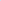 